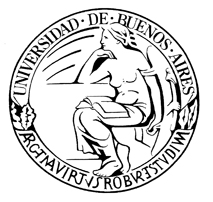 Departamento: FísicaAsignatura: Física Curso: 6to año (Orientación  Ciencias Biológicas y de )Año: 2014-con ajustesI- Objetivos: se espera que los alumnos logren.Profundizar contenidos de Física en vistas a la articulación de los mismos con las materias de las futuras carreras universitarias. Aplicar los modelos de  para interpretar fenómenos vinculados con  de fluidos ideales y reales.Establecer relaciones entre los fenómenos físicos y biológicos.Aplicar los conceptos físicos para la comprensión del funcionamiento de dispositivos de diagnóstico y tratamiento médico.Integrar los conceptos de las Leyes de  y los Teoremas de Conservación de   en el desarrollo de los temas del curso.Utilizar conceptos, modelos y procedimientos de  en la resolución de    problemas que incluyan la discusión de los procedimientos realizados y la verificación de los resultados.Interpretar situaciones problemáticas abiertas en contextos interdisciplinarios.II- Contenidos:Unidad 1: Introducción a la biomecánicaMovimiento rectilíneo y uniforme. Movimiento uniformemente variado. Leyes de la dinámica. Trabajo. Energía cinética y potencial. Potencia mecánica. Leyes de conservación. Movimientos oscilatorios, frecuencia, periodo. Unidades. Ejercitación.Unidad 2: Bases físicas de la circulación y la respiraciónComportamientos de los fluidosa) LíquidosConcepto de presión. Leyes generales de la hidrostática. Principio de Pascal. Ley deArquímedes. Aplicaciones a  del buceo. Fundamentos de hidrodinámica.Teorema de Bernoulli. Aplicaciones y ejemplos en sistemas biológicos. Liquido real:Viscosidad. Ley de Poiseuille.b) GasesTensión superficial. Capilaridad. Unidad 3: La termodinámica de los seres vivosConcepto de temperatura. Concepto de calor. Calor y trabajo. Primer principio de la termodinámica. Segundo principio de la termodinámica. Rendimiento metabólico.Transmisión del calor. Radiación, conducción, convección. Termorregulación en el ser humano.Perspectiva biofísica: El hombre como sistema termodinámicoUnidad 4: Nociones de física nuclear y radiacionesEstructura atómica y radiactividad. Radioisótopos. Datación cronológica. Efectos de radiaciones ionizantes. Perspectiva biofísica: Utilización de radioisótopos como método de diagnóstico.III- Trabajos Prácticos:Se realizan experiencias vinculadas a Estática y Dinámica de fluidos, tensión superficial, capilaridad, entre otros temas. IV- Bibliografía de consulta y/o complementaria:CUSSÓ, F.  y otros. Física de los procesos biológicos. Ed. Ariel. Barcelona. 2004.FERNÁNDEZ NIELLO, J. El universo de las radiaciones. EUDEBA. 2006.FRUMENTO, A . Biofísica. Ed H Brace. 1995.GIANCOLI, D.C . Física. Principios y Aplicaciones. Tomos I y II. Ed. Reverté. 1985.GRÜNFELD, V. El caballo esférico. Ed. Lugar. Buenos Aires. 1991.KANE, J. y otros. Física. Ed. Reverté. 1986Firma del Jefe de Departamento